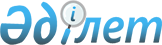 О внесении изменений и дополнений в постановления Правительства Республики Казахстан от 29 декабря 1995 года N 1894 и от 10 мая 1999 года N 556
					
			Утративший силу
			
			
		
					Постановление Правительства Республики Казахстан от 27 мая 2005 года № 525. Утратило силу постановлением Правительства Республики Казахстан от 7 июня 2012 года № 753

      Сноска. Утратило силу постановлением Правительства РК от 07.06.2012 № 753 (вводится в действие по истечении двадцати одного календарного дня после первого официального опубликования).      В соответствии с Законом Республики Казахстан от 17 апреля 1995 года "О лицензировании" Правительство Республики Казахстан  ПОСТАНОВЛЯЕТ : 

      1. Внести в некоторые решения Правительства Республики Казахстан следующие изменения и дополнения: 

      1) в постановлении Правительства Республики Казахстан от 29 декабря 1995 года N 1894 "О реализации Закона Республики Казахстан "О лицензировании" (САПП Республики Казахстан, 1995 г., N 41, ст. 515):  

      в перечне государственных органов (лицензиаров), уполномоченных выдавать лицензии на виды деятельности, подлежащие лицензированию:  

      в графе 3: 

      в абзаце втором строки, порядковый номер 5, слово "эксплуатация" заменить словами "проектирование (технологическое) и эксплуатация";  

      абзац первый строки, порядковый номер 6, после слова "Проектирование" дополнить словами "(проектные работы для строительства)"; 

      2)  (утратил силу постановлением Правительства РК от 28.12.2007 N 1311 (вводится в действие по истечении 21 дня после официального опубликования). 

      2. Настоящее постановление вводится в действие по истечении десяти календарных дней после его первого официального опубликования.        Премьер-Министр 

      Республики Казахстан 
					© 2012. РГП на ПХВ «Институт законодательства и правовой информации Республики Казахстан» Министерства юстиции Республики Казахстан
				